 1089 Издаване на разрешение за пренасяне на покойници (тленни останки /урна) извън страната        С настоящата процедура се цели издаване на нарочно разрешение за извършване на фактически действия по пренасяне на покойници (тленни останки/урна извън територията на Република БългарияУслугата е режим : РазрешениеСтопанска дейност:ЗдравеопазванеНа основание на:Наредба № 2 от 2011 г. за здравните изисквания към гробищни паркове (гробища) и погребването и пренасянето на покойници - чл. 24Услугата се предоставя и като вътрешно-административна:НеОрган, издаващ индивидуален административен акт:ДиректорСрок за предоставяне:1 денСрок на действие на документа/индивидуалния административен акт:За времето на извършване на преносаОрган, осъществяващ контрол върху дейността на органа по предоставянето на услугата:Министър на здравеопазванетоОрган, пред който се обжалва индивидуален административен акт:Административен съдРед, включително срокове за обжалване на действията на органа по предоставянето на услугата:По реда на Административнопроцесуалния кодекс в 14-дневен срокЕлектронен адрес, на който се предоставя услугата:www.rzi-kn.netЕлектронен адрес за предложения:rzi@rzi-kn.netЗаявител на услугата:Заявлението се подава от съпруг/съпруга, роднина или упълномощено от тях лице или длъжностно лице.Когато заявлението се подава от погребална агенция, която не е регистрирана на територията на Република България, към заявлението се прилага и документ за актуална регистрация съгласно законодателството на съответната държава по регистрация.Необходими докувменти:Заявление до директора на РЗИ-Кюстендил по образец, към което се прилагат:1. копие на съобщение за смърт;2. копие от смъртния акт или препис-извлечение от акт за смърт;3. копие на документ за самоличност на починалото лице;4. копие на разрешение за кремация - когато е извършена такава;5. копие на у достоверение, издадено от лекар със специалност "Съдебна медицина" - когато е извършена аутопсия и/или обработка на тленните останки;6. пълномощно или копие на договор с погребална агенция - когато заявлението се подава от упълномощено лице;7. документ за платена такса.Начин на подаване надокументите:Необходимите документи се подават от съпруг/съпруга, роднина или упълномощено от тях лице или длъжностно лице.Заявлението за предоставянето на административната услуга може да бъде подадено:-в центъра за административно обслужване на РЗИ-Кюстендил-писмено или устно;-по факс – 078 55 24 53;- на електронна поща: rzi@rzi-kn.net;-чрез лицензиран пощенски оператор;Заявената устно административна услуга, се отразява в протокол, който се подписва от заявителя и от длъжностното лице, което е приело искането и е съствали протокола. Протоколът е неизменна част от изискуемите документи, необходими за предоставяне на административната услуга. Полученото по електронен път заявление е електронно подписано и е окомплектовано с изискуемите документи.Вътрешен ход на процедурата:В срок от 24 часа от подаване на заявлението служител на РЗИ-Кюстендил извършва проверка за спазване на следните изисквания:1.Пренасянето да се извършва в метален ковчег с филтрираща система, в плътен дървен ковчег, облицован отвътре с ламарина, или в плътно затворен транспортен контейнер.2.При пренасянето на покойници в ковчези/контейнери, дъното на ковчега/контейнера да е покривто със стърготини или да е поставен абсорбиращ дюшек, който се посипва с прахообразен биоцид, разрешен за предоставяне на пазара по реда на Регламент (ЕС) № 528/2012 на Европейския парламент и на Съвета от 22 май 2012 г. относно предоставянето на пазара и употребата на биоциди или на Закона за защита от вредното въздействие на химичните вещества и смеси, за продуктов тип 2 с доказано спороцидно действие, при спазване на условията на издаденото разрешение и на изискванията, посочени на етикета.3.Ковчезите се затварят херметически и/или се запояват и се пломбират.4.Когато се транспортират кремирани останки, те трябва да са защитени в подходящ за целта контейнер, чието съдържание трябва да е ясно идентифицирано.5. Кабината на водача на транспортното средство да е отделено от товарния сектор чрез плътна преграда. Товарният сектор ежедневно да се почиства и дезинфекцира с биоцид, разрешен за предоставяне на пазара по реда на Регламент (ЕС) № 528/2012 на Европейския парламент и на Съвета от 22 май 2012 г. относно предоставянето на пазара и употребата на биоциди (ОВ, L 167, 27.06.2012 г.) или на Закона за защита от вредното въздействие на химичните вещества и смеси, при спазване на условията на издаденото разрешение и на изискванията, посочени на етикета.6.Транспортното средство да е оборудвано със средства за отчитане на температурата в товарния сектор.7.В случаите, когато пренасянето изисква времетраене повече от два часа, наличие в транспортното средство за поддържане на температура в товарния сектор от 0 до 5 °C.В срок от 24 часа от получаване на всички документи и извършване на проверката служителят, извършил проверката изготвя разрешение по образец, което се съгласува от директора на дирекция ОЗ, след което същото се подписва от директора на РЗИ-Кюстендил и се предоставя на центъра за административно обслужване за регистриране в АИС Архимед и връчване на заявителя срещу подпис.Резултат от услугата: Разрешение за пренасяне на покойници (тленни останки/урна извън територията на Република БългарияЗаявителят може да получи издаденото Разрешение по посочения в заявлението начин-на място в РЗИ-Кюстендил, в центъра за административно обслужване;-чрез лицензиран пощенски оператор, като се декларира, че пощенските разходи са за сметка на заявителя, платими при получаването му за вътрешни пощенски пратки, и същия е дал съгласие документите да бъдат пренасяни за служебни цели;-по електронен път, подпосано еректронно, на електронна поща.За услугата се заплаща фиксирана цена на стойност 13 лв.Събира се държавна такса, съгласно чл.6 от Тарифа на таксите, които се събират от органите на държавния здравен контрол и Националните центрове по проблемите на общественото здраве по Закона за здравето (изм. и доп. ДВ бр.17 от 23 февруари 2018 г.) – 13 лв.Административната услуга може да бъде заплатена по един от следните начини:-в центъра за административно ослужване в брой;-в центъра за административно обслужване с банкова карта чрез ПОС терминално устройство;-по банков път по сметка:IBAN: BG08STSA93003100761601Банка: ДСК ЕАД, BIC: STSABGSFРегионална здравна инспекция-Кюстендил (РЗИ-Кюстендил)Образци и формуляриЗаявление по образецПротокол, съгласно чл.29, ал.5 от АПК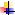 